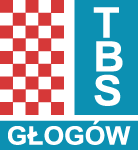 Załącznik nr 3Głogów, dnia ………………………ZAŚWIADCZENIETowarzystwo Budownictwa Społecznego Sp. z o.o. z siedzibą w Głogowie stwierdza, 
iż Pan/Pani …………………………………………………………………………………….zam. …………………………………………………………………………………………….. PESEL:…………………………………………………………………………………………….Pan/Pani …………………………………………………………………………………….zam. …………………………………………………………………………………………….. PESEL:…………………………………………………………………………………………….w dniu ………………………………………. złożył/ła wniosek o zawarcie umowy najmu lokalu mieszkalnego położonego w Głogowie przy ul. ……………………………………………………………………….. z Towarzystwem Budownictwa Społecznego Sp. z o.o. w Głogowie. 